Pièce A02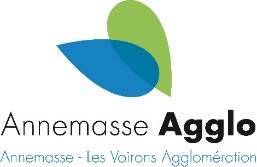 NOTE DESCRIPTIVE D’OPERATION LOGEMENTS LOCATIFS SOCIAUX PLUS PLAI PLS  -  ANNEE 2022Identification de l’opération  -  NUMERO OPERATION GALION : ……………………………………………..Nom ………………………………………………………………..……………………..………… (Important : Merci de garder cette appellation dossier)Adresse ………………………………………………………………………………………………………………………………………………Références Cadastrales ………………………………………………… Bailleur ……………………………………………………Gestionnaire du dossier :Nom/Prénom ………………………………………………………………  Téléphone ……………………………………………….Adresse mail ………………………………………………………………Spécificité de l’opération (cocher la ou les cases concernées)MOD   -  VEFA   -  Construction neuve   -  Acquisition/Amélioration   -  Logt Individuel Le cas échéant Nom du Promoteur ……………………………………………………………………………………………………Nombre logements : ………….…..  dont  …………. PLUS ; ………….. PLAI ; ………….. PLS ; …………. PSLANombre de logements PLAI ADAPTE ………….. : Commentaire …………………………………………………………Caractéristiques Techniques (échéancier)Numéro du PC : …………………………………………………….  Obtenu Le : …………………………………………………..Démarrage travaux prévus le : ……………………………….  Livraison prévue le : ………………….………………SURFACES PLAISURFACES PLUSATTENTION : SUITE AU VERSOSURFACES PLSLOYERSConcernant le bâtiment :→ Combien de sous-sol : ………………….  -  Combien d’étages : RDC + ……………………. (y compris attique)→ Possède t’il une certification :NF Habitat ou équivalent OUI   -  NON NF Habitat incluant la RT2012 ou RE2020-10%  OUI   -  NON  (Cerqual, Prestaterre ou Promotelec)NF Habitat incluant la RT2012 ou RE2020-20%  OUI   -  NON  (Cerqual, Prestaterre ou Promotelec)→ Possède t’il un ascenseur : OUI   -  NON   -ASCENSEURENERGIELOYERS ACCESSOIRE	 (1) Loy moyen : total des loyers/NbreTypeNombreSurface habitableSurface annexeSurface utile12345 et plusTOTAUXTypeNombreSurface habitableSurface annexeSurface utile12345 et plusTOTAUXTypeNombreSurface habitableSurface annexeSurface utile12345 et plusTOTAUXPLAIPLUSPLSAscenseur Type 1 (jusqu’à 450 kg)OUINONAscenseur Type 2 (jusqu’à 630 kg)OUINONAscenseur Type 3 (jusqu’à 1275 kg)OUINONEnergie de chauffage Energie renouvelable de complémentType de chauffage (individuel ou collectif)Energie Eau Chaude SanitairesEnergie renouvelable de compl. E.C.S.Type énergie E.C.S. (individuel ou collectif)LES GARAGESET OU PARKINGSLES GARAGESET OU PARKINGSLES GARAGESET OU PARKINGSLES GARAGESET OU PARKINGSJARDINS OU TERRASSES « PLEINE TERRE »(Maxi 20 €)JARDINS OU TERRASSES « PLEINE TERRE »(Maxi 20 €)JARDINS OU TERRASSES « PLEINE TERRE »(Maxi 20 €)JARDINS OU TERRASSES « PLEINE TERRE »(Maxi 20 €)NombreLoyerTOTALNombreMoyen Loy.(1)TOTALPLAIPLAIPLUSPLUSPLSPLS